																						……../………../20….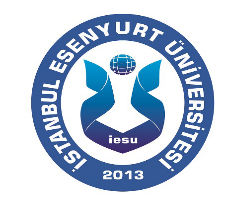 T.C.İSTANBUL ESENYURT ÜNİVERSİTESİ            MÜHENDİSLİK ve MİMARLIK  FAKÜLTESİ DEKANLIĞINAFakülteniz……………………………………bölümü öğrencisiyim. Daha önce kayıtlı bulunduğum…………………….…………….Üniversitesi…………………………………………’dan almış olduğum Ek-1’deki Transkriptimde uygun bulunan derslerden muaf tutulmak istiyorum.  Gereğinin yapılmasını saygılarımla arz ederim.
Adı Soyadı		:Öğrenci Numarası	:T.C. No		:GSM			:  Adres			:İmza		EKLEREk-1 Onaylı TranskriptEk-2 Onaylı Ders İçerikleri